INDICAÇÃO Nº 1567/2020Sugere ao Poder Executivo Municipal a realização de estudos visando à instalação de ondulação transversal (lombada) na Rua Davi Livingstone  , em frente ao número 55, no bairro de Parque Residencial Santa Inês.  Excelentíssimo Senhor Prefeito Municipal,      Nos termos do Art. 108 do Regimento Interno desta Casa de Leis, dirijo-me a Vossa Excelência para sugerir que, por intermédio do Setor competente, que sejam realizados estudos visando a construção de ondulação transversal (lombada), em conformidade com o disposto na Resolução nº 600/2016 do Conselho Nacional de Trânsito – CONTRAN, ou a instalação de outros dispositivos redutores de velocidade na Rua Davi Livingstone  , em frente ao número 55, no bairro de Residencial Santa Inês. Justificativa:Conforme relato dos moradores locais a referida via pública possui grande fluxo de veículos e pedestre. Alguns motoristas imprudentes trafegam nesta via em velocidades muito superiores à permitida, colocando em risco a travessia de pedestre, de moradores do local. Plenário “Dr. Tancredo Neves”, em 15 de julho de 2.020.CLÁUDIO PERESSIMVereador – Vice Presidente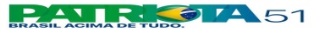 